 Course Deletion Proposal Form[ X ]	Undergraduate Curriculum Council  [ ]	Graduate CouncilSigned paper copies of proposals submitted for consideration are no longer required. Please type approver name and enter date of approval.  Course Title, Prefix and NumberContact Person (Name, Email Address, Phone Number)JustificationLast semester course will be offered   	Does this course appear in your curriculum? (if yes, and this deletion changes the curriculum, a Program Modification Form is required) 	Is this course dual-listed (undergraduate/graduate)?   	Is this course cross-listed with a course in another department? If yes, which course(s)?  	Is there currently a course listed in the Bulletin or Banner which is a one-to-one equivalent to this course (please check with the Registrar’s Office if unsure)?If yes, which course? Bulletin ChangesHighlighted in yellow are the changes directly relevant to this proposal. Highlighted in blue are the changes for the proposals that are submitted along with this one.REVISED VERSION:Current version:Revised version:For Academic Affairs and Research Use OnlyFor Academic Affairs and Research Use OnlyProposal Number:SM14CIP Code:  Degree Code:Department Curriculum Committee ChairCOPE Chair (if applicable)Department ChairHead of Unit (if applicable)                         College Curriculum Committee ChairUndergraduate Curriculum Council ChairCollege DeanGraduate Curriculum Committee ChairGeneral Education Committee Chair (if applicable)                         Vice Chancellor for Academic AffairsInstructions Please visit http://www.astate.edu/a/registrar/students/bulletins/index.dot and select the most recent version of the bulletin. Copy and paste all bulletin pages this proposal affects below. Please include a before (with changed areas highlighted) and after of all affected sections. *Please note: Courses are often listed in multiple sections of the bulletin. To ensure that all affected sections have been located, please search the bulletin (ctrl+F) for the appropriate courses before submission of this form. BiologyBiology•  BIO 403V - Special Problems in Biology Sem. Hrs: Variable•  BIO 404V - Special Topics in Biological Sciences Sem. Hrs: Variable•  BIO 1013 - Making Connections Biology Sem. Hrs: 3•  BIO 1301 - Biology of Animals Laboratory Sem. Hrs: 1•  BIO 1303 - Biology of Animals Sem. Hrs: 3•  BIO 1501 - Biology of Plants Laboratory Sem. Hrs: 1•  BIO 1503 - Biology of Plants Sem. Hrs: 3•  BIO 2011 - Biology of the Cell Laboratory Sem. Hrs: 1•  BIO 2013 - Biology of the Cell Sem. Hrs: 3•  BIO 2042 - Biotechnology in Global Society Sem. Hrs: 2•  BIO 2101 - Microbiology for Nursing and Allied Health Laboratory Sem. Hrs: 1•  BIO 2103 - Microbiology for Nursing and Allied Health Sem. Hrs: 3•  BIO 2201 - Human Anatomy and Physiology I Laboratory Sem. Hrs: 1•  BIO 2203 - Human Anatomy and Physiology I Sem. Hrs: 3•  BIO 2221 - Human Anatomy and Physiology II Laboratory Sem. Hrs: 1•  BIO 2223 - Human Anatomy and Physiology II Sem. Hrs: 3•  BIO 3011 - Genetics Laboratory Sem. Hrs: 1•  BIO 3013 - Genetics Sem. Hrs: 3•  BIO 3023 - Principles of Ecology Sem. Hrs: 3•  BIO 3051 - Try Out the Classroom Sem. Hrs: 1•  BIO 3201 - Introduction to Medical and Dental Practices Sem. Hrs: 1•  BIO 3203 - Pathophysiology Sem. Hrs: 3•  BIO 3211 - Techniques for Medical Exam Test Taking Sem. Hrs: 1•  BIO 3221 - Human Structure and Function I Laboratory Sem. Hrs: 1•  BIO 3223 - Human Structure and Function I Sem. Hrs: 3•  BIO 3231 - Human Structure and Function II Laboratory Sem. Hrs: 1•  BIO 3233 - Human Structure and Function II Sem. Hrs: 3•  BIO 3241 - Physical Diagnosis Sem. Hrs: 1•  BIO 3251 - Introduction to Pathology Sem. Hrs: 1•  BIO 3261 - Health Coaching I Sem. Hrs: 1•  BIO 3271 - Health Coaching II Sem. Hrs: 1•  BIO 3301 - General Entomology Laboratory Sem. Hrs: 1•  BIO 3303 - General Entomology Sem. Hrs: 3•  BIO 3311 - Economic Entomology Laboratory Sem. Hrs: 1•  BIO 3313 - Economic Entomology Sem. Hrs: 3•  BIO 3322 - Invertebrate Zoology Sem. Hrs: 2•  BIO 3332 - Invertebrate Zoology Laboratory Sem. Hrs: 2•  BIO 3541 - Plant Pathology Laboratory Sem. Hrs: 1•  BIO 3542 - Plant Pathology Sem. Hrs: 2•  BIO 3553 - Economic Botany Sem. Hrs: 3•  BIO 3673 - Human Dimensions of Natural Resources Sem. Hrs: 3•  BIO 4011 - Microtechnique Sem. Hrs: 1•  BIO 4012 - Microtechnique Laboratory Sem. Hrs: 2•  BIO 4013 - Population Genetics Sem. Hrs: 3•  BIO 4021 - Biological Seminar Sem. Hrs: 1•  BIO 4033 - Bioinformatics and Applications Sem. Hrs: 3•  BIO 4043 - Biometry Sem. Hrs: 3•  BIO 4053 - Applications in Biotechnology Sem. Hrs: 3•  BIO 4063 - Biosafety and Ethics in Research Sem. Hrs: 3•  BIO 4083 - Evolution Sem. Hrs: 3•  BIO 4103 - Virology Sem. Hrs: 3•  BIO 4104 - Microbiology Sem. Hrs: 4•  BIO 4111 - Immunology Laboratory Sem. Hrs: 1•  BIO 4113 - Immunology Sem. Hrs: 3•  BIO 4123 - Cell Signaling Sem. Hrs: 3•  BIO 4131 - Cell Biology Lab Sem. Hrs: 1•  BIO 4133 - Cell Biology Sem. Hrs: 3•  BIO 4143 - Pharmacology Sem. Hrs: 3•  BIO 4153 - Laboratory in BioTechniques I Sem. Hrs: 3•  BIO 4163 - Laboratory in BioTechniques II Sem. Hrs: 3•  BIO 4173 - Molecular Biology Sem. Hrs: 3•  BIO 4213 - Human Genetics Sem. Hrs: 3•  BIO 4301 - Aquatic Entomology Sem. Hrs: 1•  BIO 4302 - Aquatic Entomology Laboratory Sem. Hrs: 2•  BIO 4311 - Fisheries Biology Sem. Hrs: 1•  BIO 4312 - Fisheries Biology Laboratory Sem. Hrs: 2•  BIO 4324 - Comparative Vertebrate Anatomy Sem. Hrs: 4•  BIO 4332 - Animal Histology Sem. Hrs: 2•  BIO 4333 - Marine Biology Sem. Hrs: 3•  BIO 4341 - Animal Embryology Laboratory Sem. Hrs: 1•  BIO 4342 - Animal Histology Laboratory Sem. Hrs: 2•  BIO 4343 - Animal Embryology Sem. Hrs: 3•  BIO 4354 - Mammalogy Sem. Hrs: 4•  BIO 4362 - Applied Aquaculture Sem. Hrs: 2•  BIO 4371 - Animal Ecology Laboratory Sem. Hrs: 1•  BIO 4372 - Applied Fisheries Sem. Hrs: 2•  BIO 4373 - Animal Ecology Sem. Hrs: 3•  BIO 4383 - Vertebrate Endocrinology Sem. Hrs: 3•  BIO 4384 - Parasitology Sem. Hrs: 4•  BIO 4401 - Ichthyology Laboratory Sem. Hrs: 1•  BIO 4402 - Ichthyology Sem. Hrs: 2•  BIO 4413 - Wildlife Program Internship Sem. Hrs: 3•  BIO 4421 - Ornithology Laboratory Sem. Hrs: 1•  BIO 4423 - Ornithology Sem. Hrs: 3•  BIO 4433 - Field Experience in Marine Environments Sem. Hrs: 3•  BIO 4441 - Comparative Animal Physiology Laboratory Sem. Hrs: 1•  BIO 4443 - Comparative Animal Physiology Sem. Hrs: 3•  BIO 4454 - Herpetology Sem. Hrs: 4•  BIO 4513 - Plant Physiology Sem. Hrs: 3•  BIO 4521 - Wetland Plant Ecology Laboratory Sem. Hrs: 1•  BIO 4522 - Wetland Plant Ecology Sem. Hrs: 2•  BIO 4541 - Mycology Laboratory Sem. Hrs: 1•  BIO 4542 - Mycology Sem. Hrs: 2•  BIO 4551 - Medical Mycology Laboratory Sem. Hrs: 1•  BIO 4552 - Medical Mycology Sem. Hrs: 2 Return to: Catalog Search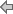 A complete 8-semester degree plan is available at https://www.astate.edu/info/academics/degrees/UNIVERSITY REQUIREMENTS:See University General Requirements for Baccalaureate degreesFIRST YEAR MAKING CONNECTIONS COURSE:BIO 1013 - Making Connections Biology Sem. Hrs: 3GENERAL EDUCATION REQUIREMENTS:See General Education Curriculum for Baccalaureate degrees Sem. Hrs: 36Students with this major must take the following:MATH 1054 - Precalculus Mathematics Sem. Hrs: 4 or MATH course that requires MATH 1023 as a prerequisiteCHEM 1013 - General Chemistry I Sem. Hrs: 3CHEM 1011 - General Chemistry I Laboratory Sem. Hrs: 1BIO 2013 - Biology of the Cell Sem. Hrs: 3BIO 2011 - Biology of the Cell Laboratory Sem. Hrs: 1COMS 1203 - Oral Communication Sem. Hrs: 3 (Required Departmental Gen. Ed. Option)LANGUAGE REQUIREMENT:A student must complete the foreign language requirements before being considered a Major in Wildlife, Fisheries and Conservation Major. (Refer to Department of Biological Sciences Foreign Language Requirement).MAJOR REQUIREMENTS:See emphasis area below.EMPHASIS AREA (WILDLIFE):AGST 3543 - Fundamentals of GIS/GPS Sem. Hrs: 3BIO 1303 - Biology of Animals Sem. Hrs: 3BIO 1301 - Biology of Animals Laboratory Sem. Hrs: 1BIO 1503 - Biology of Plants Sem. Hrs: 3BIO 1501 - Biology of Plants Laboratory Sem. Hrs: 1BIO 3013 - Genetics Sem. Hrs: 3BIO 3011 - Genetics Laboratory Sem. Hrs: 1BIO 3023 - Principles of Ecology Sem. Hrs: 3BIO 4021 - Biological Seminar Sem. Hrs: 1BIO 4311 - Fisheries Biology Sem. Hrs: 1 ANDBIO 4312 - Fisheries Biology Laboratory Sem. Hrs: 2ORBIO 4402 - Ichthyology Sem. Hrs: 2 ANDBIO 4401 - Ichthyology Laboratory Sem. Hrs: 1ORBIO 4603 - Limnology Sem. Hrs: 3 ANDBIO 4601 - Limnology Laboratory Sem. Hrs: 1BIO 4373 - Animal Ecology Sem. Hrs: 3BIO 4371 - Animal Ecology Laboratory Sem. Hrs: 1BIO 4413 - Wildlife Program Internship Sem. Hrs: 3ORBIO 403V - Special Problems in Biology Sem. Hrs: VariableBIO 4653 - Wildlife Management Sem. Hrs: 3BIO 4651 - Wildlife Management Laboratory Sem. Hrs: 1BIO 4663 - Wildlife Management Investigational Techniques Sem. Hrs: 3BIO 4661 - Wildlife Management Investigational Techniques Laboratory Sem. Hrs: 1BIO 4704 - Plant Systematics Sem. Hrs: 4CHEM 1023 - General Chemistry II Sem. Hrs: 3CHEM 1021 - General Chemistry II Laboratory Sem. Hrs: 1GEOL 1003 - Environmental Geology Sem. Hrs: 3 ANDGEOL 1001 - Environmental Geology Laboratory Sem. Hrs: 1ORPSSC 2813 - Soils Sem. Hrs: 3 ANDPSSC 2811 - Soils Laboratory Sem. Hrs: 1MATH 2194 - Survey of Calculus Sem. Hrs: 4ORMATH 2204 - Calculus I Sem. Hrs: 4STAT 3233 - Applied Statistics I Sem. Hrs: 3ORBIO 4043 - Biometry Sem. Hrs: 3Select two of the following:BIO 3673 - Human Dimensions of Natural Resources Sem. Hrs: 3BIO 4613 - Conservation Biology Sem. Hrs: 3POSC 4633 - Environmental Law and Administration Sem. Hrs: 3Select two of the following:BIO 4354 - Mammalogy Sem. Hrs: 4BIO 4454 - Herpetology Sem. Hrs: 4BIO 4423 - Ornithology Sem. Hrs: 3 ANDBIO 4421 - Ornithology Laboratory Sem. Hrs: 1Botany elective:BIO 3501 - Wild Flowers of Arkansas Sem. Hrs: 1 ANDBIO 3511 - Wild Flowers of Arkansas Laboratory Sem. Hrs: 1BIO 3542 - Plant Pathology Sem. Hrs: 2 ANDBIO 3541 - Plant Pathology Laboratory Sem. Hrs: 1BIO 3553 - Economic Botany Sem. Hrs: 3BIO 4513 - Plant Physiology Sem. Hrs: 3BIO 4522 - Wetland Plant Ecology Sem. Hrs: 2 ANDBIO 4521 - Wetland Plant Ecology Laboratory Sem. Hrs: 1BIO 4542 - Mycology Sem. Hrs: 2 ANDBIO 4541 - Mycology Laboratory Sem. Hrs: 1BIO 4552 - Medical Mycology Sem. Hrs: 2 ANDBIO 4551 - Medical Mycology Laboratory Sem. Hrs: 1BIO 4714 - Dendrology Sem. Hrs: 4Other courses approved by advisorCommunication elective:ENG 3063 - Writing For STEM Sem. Hrs: 3See advisor for acceptable substitutions.Zoology electives:An individual course cannot be used as both a required course and an elective.BIO 3303 - General Entomology Sem. Hrs: 3 ANDBIO 3301 - General Entomology Laboratory Sem. Hrs: 1BIO 3313 - Economic Entomology Sem. Hrs: 3 ANDBIO 3311 - Economic Entomology Laboratory Sem. Hrs: 1BIO 3322 - Invertebrate Zoology Sem. Hrs: 2 ANDBIO 3332 - Invertebrate Zoology Laboratory Sem. Hrs: 2BIO 4324 - Comparative Vertebrate Anatomy Sem. Hrs: 4BIO 4332 - Animal Histology Sem. Hrs: 2 ANDBIO 4342 - Animal Histology Laboratory Sem. Hrs: 2BIO 4333 - Marine Biology Sem. Hrs: 3BIO 4343 - Animal Embryology Sem. Hrs: 3 ANDBIO 4341 - Animal Embryology Laboratory Sem. Hrs: 1BIO 4354 - Mammalogy Sem. Hrs: 4BIO 4362 - Applied Aquaculture Sem. Hrs: 2BIO 4372 - Applied Fisheries Sem. Hrs: 2BIO 4423 - Ornithology Sem. Hrs: 3 ANDBIO 4421 - Ornithology Laboratory Sem. Hrs: 1BIO 4433 - Field Experience in Marine Environments Sem. Hrs: 3BIO 4443 - Comparative Animal Physiology Sem. Hrs: 3 ANDBIO 4441 - Comparative Animal Physiology Laboratory Sem. Hrs: 1BIO 4454 - Herpetology Sem. Hrs: 4Sub-total: 81TOTAL REQUIRED HOURS: 120 Return to: Catalog SearchA complete 8-semester degree plan is available at https://www.astate.edu/info/academics/degrees/UNIVERSITY REQUIREMENTS:See University General Requirements for Baccalaureate degreesFIRST YEAR MAKING CONNECTIONS COURSE:BIO 1013 - Making Connections Biology Sem. Hrs: 3GENERAL EDUCATION REQUIREMENTS:See General Education Curriculum for Baccalaureate degrees Sem. Hrs: 36Students with this major must take the following:MATH 1054 - Precalculus Mathematics Sem. Hrs: 4 or MATH course that requires MATH 1023 as a prerequisiteCHEM 1013 - General Chemistry I Sem. Hrs: 3CHEM 1011 - General Chemistry I Laboratory Sem. Hrs: 1BIO 2013 - Biology of the Cell Sem. Hrs: 3BIO 2011 - Biology of the Cell Laboratory Sem. Hrs: 1COMS 1203 - Oral Communication Sem. Hrs: 3 (Required Departmental Gen. Ed. Option)LANGUAGE REQUIREMENT:A student must complete the foreign language requirements before being considered a Major in Wildlife, Fisheries and Conservation Major. (Refer to Department of Biological Sciences Foreign Language Requirement).MAJOR REQUIREMENTS:See emphasis area below.EMPHASIS AREA (WILDLIFE):AGST 3543 - Fundamentals of GIS/GPS Sem. Hrs: 3BIO 1303 - Biology of Animals Sem. Hrs: 3BIO 1301 - Biology of Animals Laboratory Sem. Hrs: 1BIO 1503 - Biology of Plants Sem. Hrs: 3BIO 1501 - Biology of Plants Laboratory Sem. Hrs: 1BIO 3013 - Genetics Sem. Hrs: 3BIO 3011 - Genetics Laboratory Sem. Hrs: 1BIO 3023 - Principles of Ecology Sem. Hrs: 3BIO 4021 - Biological Seminar Sem. Hrs: 1BIO 4311 - Fisheries Biology Sem. Hrs: 1 ANDBIO 4312 - Fisheries Biology Laboratory Sem. Hrs: 2ORBIO 4402 - Ichthyology Sem. Hrs: 2 ANDBIO 4401 - Ichthyology Laboratory Sem. Hrs: 1ORBIO 4603 - Limnology Sem. Hrs: 3 ANDBIO 4601 - Limnology Laboratory Sem. Hrs: 1BIO 4373 - Animal Ecology Sem. Hrs: 3BIO 4371 - Animal Ecology Laboratory Sem. Hrs: 1BIO 4413 - Wildlife Program Internship Sem. Hrs: 3ORBIO 403V - Special Problems in Biology Sem. Hrs: VariableBIO 4653 - Wildlife Management Sem. Hrs: 3BIO 4651 - Wildlife Management Laboratory Sem. Hrs: 1BIO 4663 - Wildlife Management Investigational Techniques Sem. Hrs: 3BIO 4661 - Wildlife Management Investigational Techniques Laboratory Sem. Hrs: 1BIO 4704 - Plant Systematics Sem. Hrs: 4CHEM 1023 - General Chemistry II Sem. Hrs: 3CHEM 1021 - General Chemistry II Laboratory Sem. Hrs: 1GEOL 1003 - Environmental Geology Sem. Hrs: 3 ANDGEOL 1001 - Environmental Geology Laboratory Sem. Hrs: 1ORPSSC 2813 - Soils Sem. Hrs: 3 ANDPSSC 2811 - Soils Laboratory Sem. Hrs: 1MATH 2194 - Survey of Calculus Sem. Hrs: 4ORMATH 2204 - Calculus I Sem. Hrs: 4STAT 3233 - Applied Statistics I Sem. Hrs: 3ORBIO 4043 - Biometry Sem. Hrs: 3Select two of the following:BIO 3673 - Human Dimensions of Natural Resources Sem. Hrs: 3BIO 4613 - Conservation Biology Sem. Hrs: 3POSC 4633 - Environmental Law and Administration Sem. Hrs: 3Select two of the following:BIO 4354 - Mammalogy Sem. Hrs: 4BIO 4454 - Herpetology Sem. Hrs: 4BIO 4423 - Ornithology Sem. Hrs: 3 ANDBIO 4421 - Ornithology Laboratory Sem. Hrs: 1Botany elective:BIO 3542 - Plant Pathology Sem. Hrs: 2 ANDBIO 3541 - Plant Pathology Laboratory Sem. Hrs: 1BIO 3553 - Economic Botany Sem. Hrs: 3BIO 4513 - Plant Physiology Sem. Hrs: 3BIO 4522 - Wetland Plant Ecology Sem. Hrs: 2 ANDBIO 4521 - Wetland Plant Ecology Laboratory Sem. Hrs: 1BIO 4542 - Mycology Sem. Hrs: 2 ANDBIO 4541 - Mycology Laboratory Sem. Hrs: 1BIO 4552 - Medical Mycology Sem. Hrs: 2 ANDBIO 4551 - Medical Mycology Laboratory Sem. Hrs: 1BIO 4714 - Dendrology Sem. Hrs: 4Other courses approved by advisorCommunication elective:ENG 3063 - Writing For STEM Sem. Hrs: 3See advisor for acceptable substitutions.Zoology electives:An individual course cannot be used as both a required course and an elective.BIO 3303 - General Entomology Sem. Hrs: 3 ANDBIO 3301 - General Entomology Laboratory Sem. Hrs: 1BIO 3313 - Economic Entomology Sem. Hrs: 3 ANDBIO 3311 - Economic Entomology Laboratory Sem. Hrs: 1BIO 3322 - Invertebrate Zoology Sem. Hrs: 2 ANDBIO 3332 - Invertebrate Zoology Laboratory Sem. Hrs: 2BIO 4324 - Comparative Vertebrate Anatomy Sem. Hrs: 4BIO 4332 - Animal Histology Sem. Hrs: 2 ANDBIO 4342 - Animal Histology Laboratory Sem. Hrs: 2BIO 4333 - Marine Biology Sem. Hrs: 3BIO 4343 - Animal Embryology Sem. Hrs: 3 ANDBIO 4341 - Animal Embryology Laboratory Sem. Hrs: 1BIO 4354 - Mammalogy Sem. Hrs: 4BIO 4362 - Applied Aquaculture Sem. Hrs: 2BIO 4372 - Applied Fisheries Sem. Hrs: 2BIO 4423 - Ornithology Sem. Hrs: 3 ANDBIO 4421 - Ornithology Laboratory Sem. Hrs: 1BIO 4433 - Field Experience in Marine Environments Sem. Hrs: 3BIO 4443 - Comparative Animal Physiology Sem. Hrs: 3 ANDBIO 4441 - Comparative Animal Physiology Laboratory Sem. Hrs: 1BIO 4454 - Herpetology Sem. Hrs: 4Sub-total: 81TOTAL REQUIRED HOURS: 120